Name of the Award Applied for:PERSONAL DETAILSOFFICIAL DETAILSDECLARATIONI hereby solemnly declare that the above information and particulars are true to the best of my knowledge and belief.	I allow the organizer to use my information and photographs for the websites, brochure and other promotional activities in relation to the award. I am aware of the Organization’s status and visited the organization’s website. I shall abide by the rules and regulations and respect the final decision by the juries of the organization.(Signature of Applicant)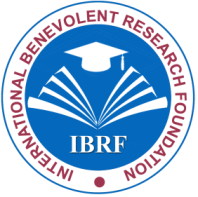 International Benevolent Research Foundation (IBRF)42, Station Road, Rahara, Kolkata- 700118, West BengalPhone : 8017873737 / 7044143070E-mail: ibrfaward@gmail.com Website : www.ibrf.ind.inPaste a Passport Size Photographor/ andAttach a Passport Size Photograph in JPEG formatName of the ApplicantFather’s/ Husband NameDate of BirthCorrespondence AddressMobile No.WhatsApp No.E- mail id:Academic QualificationName and Address of the InstitutePresent DesignationDepartmentField of  SpecialisationNo. of Research Paper PublishedNo. of Research Book PublishedDetails of Award Received:Details of Life Membership of Academic Societies:If IBRF Member, Kindly Mention Membership No.Kindly attach your C.V